(allegato 2)Modulo di offerta 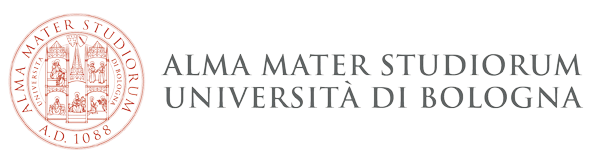 Bid FormLa Buona AstaCon il presente modulo di offerta io sottoscritto mi impegno ad acquistare i lotti segnalati al prezzo offerto. Dichiaro inoltre, ai sensi e per effetti degli artt. 1341 e 1342 del Codice Civile, di avere preso visione e di approvare le condizioni di vendita riportate sull’avviso, sul catalogo e quanto qui sotto specificato.Nome Cognome |  First Name Sur Name	Codice fiscale ________________________________Indirizzo | Addresse	                                                                                                           Tel.	 e-mail (cui inviare le comunicazioni)	 Tipo di Documento di identità  |  Identity documents type	 Numero  | Number	Termini e condizioni I lotti saranno aggiudicati al miglior offerente, con offerta palese secondo le modalità indicate nell’avviso d’asta. Non saranno ammesse offerte al ribasso, offerte condizionate o espresse in modo indeterminato o riferite ad altra offerta propria o di altri. Sono ammesse offerte per procura speciale e per persona da nominare. Il presente modulo dovrà essere utilizzato sia per le offerte presentate via fax al n. 051/2086011, che per le offerte presentate il giorno 14/12/2017 dinanzi al pubblico banditore. Il presente modulo non potrà recare abrasioni o correzioniIMPORTANTE: Non sarà ammessa, per ciascun lotto, più di una offerta via fax per partecipante; pertanto, in caso di più offerte, sarà considerata soltanto la prima offerta pervenuta.PRIVACYI dati forniti dagli offerenti in occasione della partecipazione alla presente asta saranno trattati esclusivamente ai fini dell’asta stessa, degli obblighi di pubblicità da essa derivanti e della successiva eventuale stipula del contratto, ai sensi dell’art. 18 D. Lgs. 196/2003.Sono fatti salvi i diritti che il D.Lgs 196/2003 garantisce ai soggetti interessati.Infine, io sottoscritto dichiaro, ai sensi degli artt. 46 e 47 del D.P.R. 445/2000, consapevole delle responsabilità di cui agli artt. 75 e 76 del medesimo D.P.R.:- di non trovarmi in alcuna condizione che comporta il divieto di contrarre con la pubblica amministrazione;- di aver letto le condizioni previste nell’avviso d’asta e di accettarle integralmente.Allego alla presente offerta copia di un documento di identità in corso di validità (obbligatorio per la validità dell’offerta).Firma Offerente (leggibile e per esteso)	Data _________________________________________Bidder signature_______________________________	Date____________Numero lottoLot number        DescrizioneDescriptionOfferta Offer (Euro)